02/10/2023BionexoRESULTADO – TOMADA DE PREÇON° 2023139TP49527HEMUO Instituto de Gestão e Humanização – IGH, entidade de direito privado e sem fins lucrativos,classificado como Organização Social, vem tornar público o resultado da Tomada de Preços,com a finalidade de adquirir bens, insumos e serviços para o HEMU - Hospital Estadual daMulher, com endereço à Rua R-7, S/N, Setor Oeste, Goiânia, CEP: 74.125-090.Bionexo do Brasil LtdaRelatório emitido em 02/10/2023 09:39CompradorIGH - HEMU - Hospital Estadual da Mulher (11.858.570/0002-14)AV. PERIMETRAL, ESQUINA C/ RUA R7, SN - SETOR COIMBRA - GOIÂNIA, GO CEP: 74.530-020Relação de Itens (Confirmação)Pedido de Cotação : 310663697COTAÇÃO Nº 49527 - MATERIAIS DE ESCRITÓRIO E INFORMÁTICA - HEMU SET/2023Frete PróprioObservações: *PAGAMENTO: Somente a prazo e por meio de depósito em conta PJ do fornecedor. *FRETE: Sóserão aceitas propostas com frete CIF e para entrega no endereço: RUA R7 C/ AV PERIMETRAL, SETOR COIMBRA,Goiânia/GO CEP: 74.530-020, dia e horário especificado. *CERTIDÕES: As Certidões Municipal, Estadual de Goiás,Federal, FGTS e Trabalhista devem estar regulares desde a data da emissão da proposta até a data do pagamento.*REGULAMENTO: O processo de compras obedecerá ao Regulamento de Compras do IGH, prevalecendo este emrelação a estes termos em caso de divergência.Tipo de Cotação: Cotação NormalFornecedor : Todos os FornecedoresData de Confirmação : TodasFaturamentoMínimoValidade daPropostaCondições dePagamentoFornecedorPrazo de EntregaFrete ObservaçõesRs Tecnologia Da InformaçãoLtdaANICUNS - GOMarciel Dos Reis Silva - (62)5dias após1R$ 300,000029/09/202330 ddlCIFnullconfirmação99355-1227venda.go@crafti.net.brMais informaçõesProgramaçãode EntregaPreçoUnitário FábricaPreçoValorTotalProdutoCódigoFabricante Embalagem Fornecedor Comentário JustificativaRent(%) QuantidadeUsuárioADAPTADORVGA - HDMI -ESPECIFICAÇÃO:ADAPTADORVGA PARA HDMIAUDIO VIDEOCOM SAIDA;MiraSuprimentosnãorespondeuCaboAdaptadorHDMIMacho paraVGA Femea+ P2 MD9 -VGAemail dehomologação.- Lavoli TInão atingefaturamentominimo. -Suprimaisnão atendeas condiçõesdeDaniellyEvelynPereira DaCruzRsTecnologiaDaInformaçãoLtdaR$R$R$100,00001HDMI MAIS34721-UNnull2 Unidade50,0000 0,0000ENTRADA VGAMAIS ENTRADADE AUDIOACOMPANHACABO DEALIMENTAÇÃOUSB/V802/10/202309:09pagamento.CABO DE REDEGIGABIT CAT. 6;- Lavoli TInão atingefaturamentominimo. -JoseBrancaglionnãorespondeuemail dehomologação.Suprimais,Star não2,5 METROS 4PARES AZUL ->CABO DE REDEGIGABITETHERNETU/UTP CAT. 6RJ-45 2,5PATCHCORD CAT6 2,5MSOHOPLUSCMX U/UTPAZULFURUKAWA-FURUKAWADaniellyEvelynRsTecnologiaDaInformaçãoLtdaPereira DaCruzR$R$R$246762-UNnull30 Peca43,0000 0,00001.290,0000METROS 24 AWG4PARES CM02/10/202309:09100% COBREEIA/TIA 568 C.2ROHS ETLHOMOLOGADOANATEL CORAZULatende ascondições depagamento.3CAIXA DE CABO 43957DE REDE CAT.6DE 305MTS -CABO DE DADOSGIGABIT-CABOU/UTP LANCAT 6 4PCMXUNRsTecnologiaDaInformaçãoLtdanull;MiraR$R$3 UnidadeR$DaniellyEvelynPereira DaCruzSuprimentos 1.105,0000 0,00003.315,0000nãorespondeuemail de24AWGETHERNETU/UTP CAT.6 23AWG 4 PARESAZULSOHOPLUSCAIXA COMhomologação.- Suprimaisnão atende02/10/202309:09https://bionexo.bionexo.com/jsp/RelatPDC/relat_adjudica.jsp1/2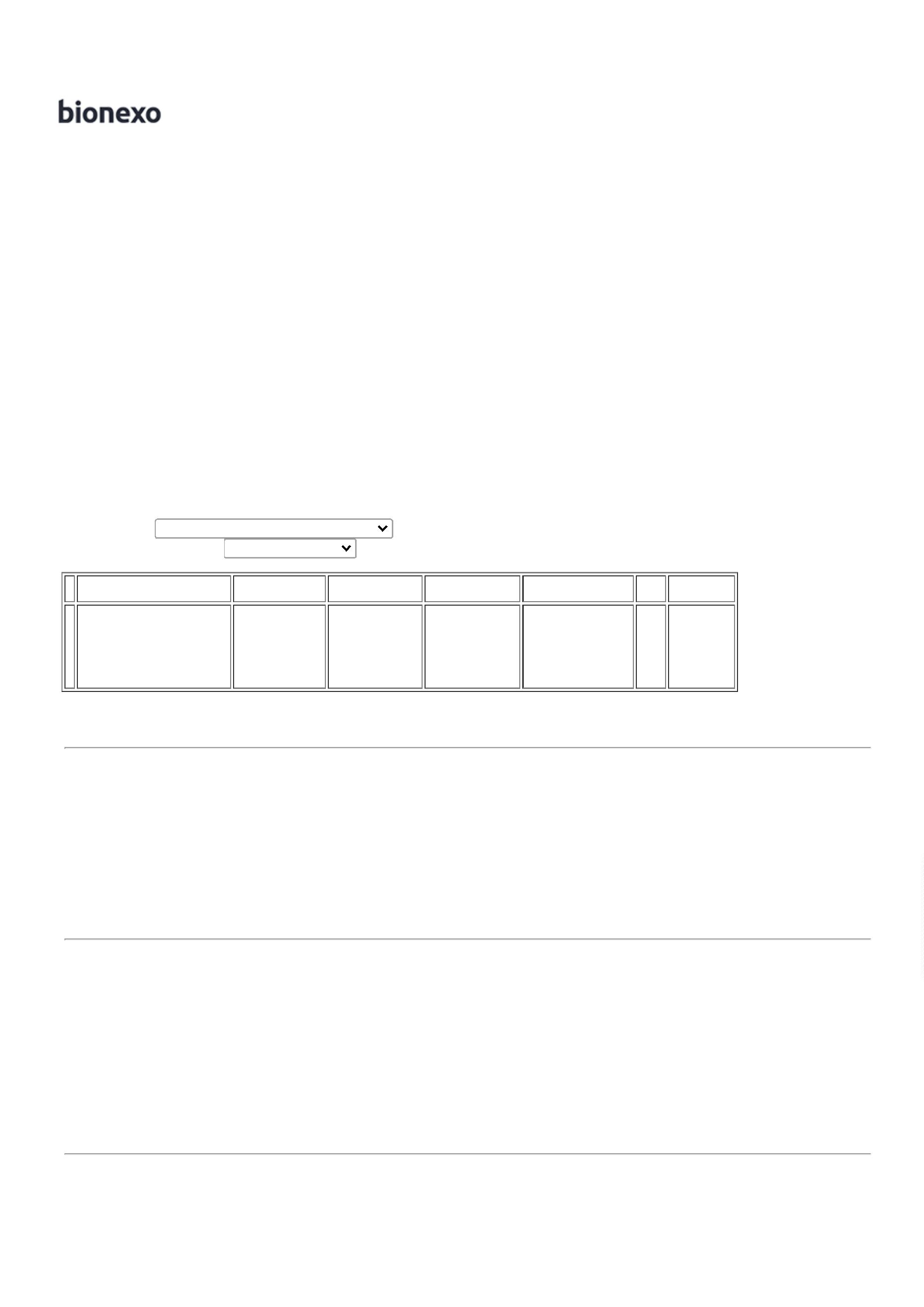 02/10/2023BionexoCMANSI/TIA/EIA-305MTSFURUKAWA-FURUKAWA-as condiçõespagamento.568.2-D ROHSETL 100%COBREHOMOLOGADOANATEL CORAZULFURUKAWACONECTORMACHO RJ 45CAT. 6 -UNIDADE - -MODELO RJ-45,8VIASCATEGORIA 6PARA REDES DEALTAPERFORMANCE;-COR:TRANSPARENTE;CONECTORCONEXDaniellyEvelynPereira DaCruz-MATERIAL DOCORPO DOPRODUTO:RsTecnologiaDaInformaçãoLtda1000 RJ45CAT6 -R$0,0000R$30,000045647-UNnull-R$ 0,600050 UnidadeTERMOPLÁSTICONÃOPROPAGANTE ACHAMA UL 94V-INTELBRAS-INTELBRAS02/10/202309:090; -QUANTIDADE DEVIAS: 8; -DIÂMETRO DOCONDUTOR: 26A 22 AWG; -CERTIFICAÇÃO:UL E173971;MATERIAL DECONTATOELÉTRICOHDD DOCKINGSTATION -ENTRADA: 100-2140V, 50/60HZ,.0A - SAÍDA:;Suprimais152.0V-2000MA..0V-3500MA -DockStation F3para 2 HDSATA, HDIDEnão atendeas condiçõesdepagamento. -Lavoli TI nãoatingeDaniellyEvelynPereira DaCruzRsTecnologiaDaInformaçãoLtdaPADRÃO PLUG:EUA (QP3) -INTERFACE DESAÍDA: USBMINI 5 PINOS. 2PORTAS USB 2.0HUB, 5 SLOTSDE CARTÃO, E-SATA PORTO.R$R$R$332,0000529122-UNnull1 Unidade332,0000 0,00002.5'/3.5' -SATA02/10/202309:09faturamentominimo.3.5 PORTA IDE,PORTAS SATATotalParcial:R$886.06.05.067,0000Total de Itens da Cotação: 6Total de Itens Impressos: 5TotalGeral:R$5.067,0000Clique aqui para geração de relatório completo com quebra de páginahttps://bionexo.bionexo.com/jsp/RelatPDC/relat_adjudica.jsp2/2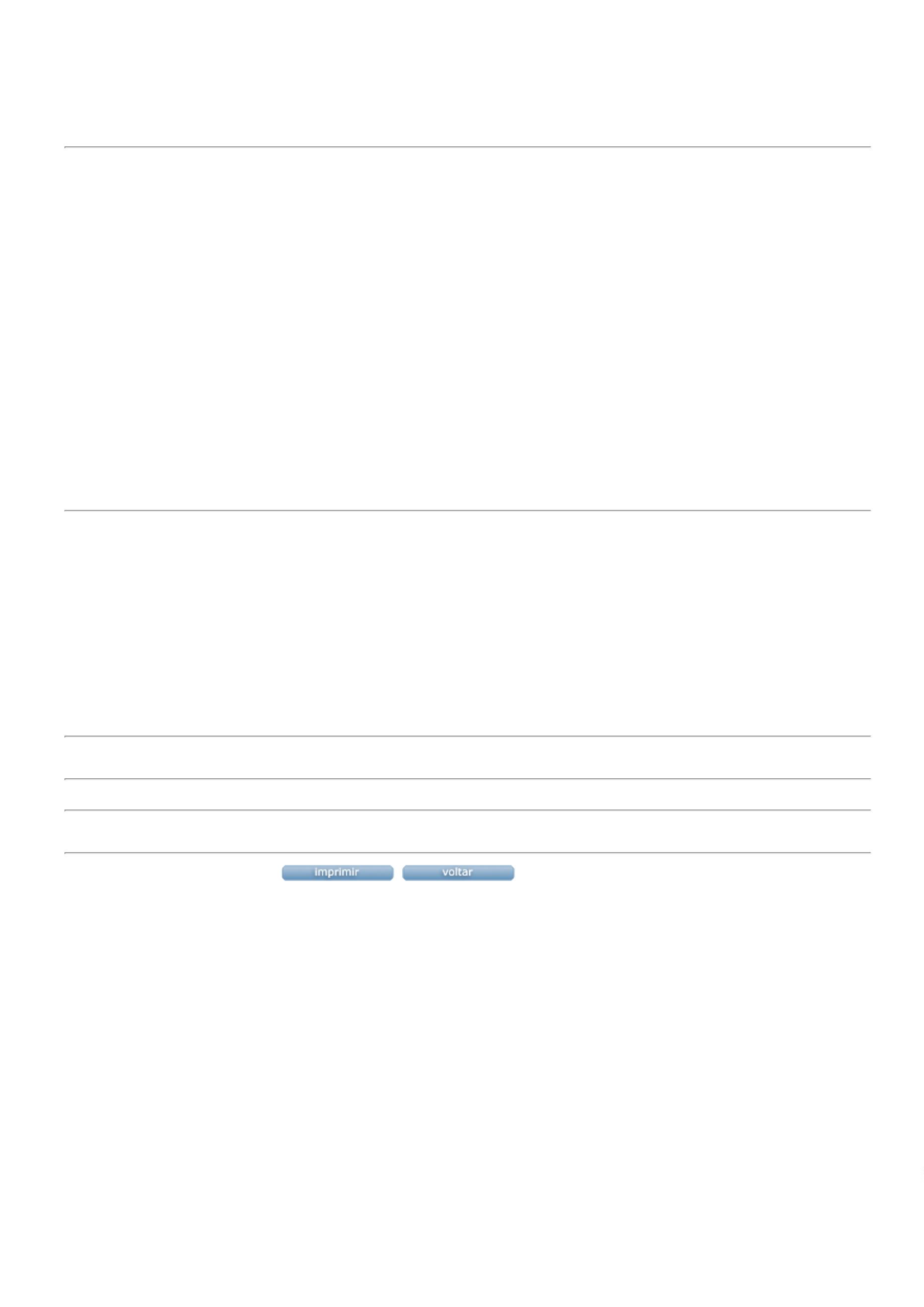 